Средства бюджета города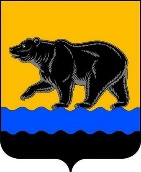 АДМИНИСТРАЦИЯ ГОРОДА НЕФТЕЮГАНСКА РАСПОРЯЖЕНИЕ24.04.2018 						          № 124-рг.НефтеюганскО внесении изменений в распоряжение администрации города Нефтеюганска от 06.04.2018 № 97-р «Об утверждении состава единой межотраслевой комиссии по осуществлению закупок для обеспечения муниципальных нужд»В соответствии с Федеральным законом от 05.04.2013 № 44-ФЗ «О контрактной системе в сфере закупок товаров, работ и услуг для обеспечения государственных и муниципальных нужд», Уставом города Нефтеюганска, распоряжением администрации города Нефтеюганска от 03.04.2017 № 132-р «Об утверждении Положения о единой межотраслевой комиссии по осуществлению закупок для обеспечения муниципальных нужд», с учетом представлений муниципальных заказчиков:          1.Внести в распоряжение администрации города Нефтеюганска от 06.04.2018 № 97-р «Об утверждении состава единой межотраслевой комиссии по осуществлению закупок для обеспечения муниципальных нужд» (изменениями, внесенными распоряжением администрации города Нефтеюганска от 19.04.2018 № 119-р) следующие изменения: в приложении к распоряжению:1.1.Дополнить таблицу строками 1.2, 1.3 следующего содержания:«  ».1.2.Строки 2.1, 3.1, 5.2 таблицы изложить в следующей редакции:«   ».2.По закупкам для обеспечения муниципальных нужд, извещение о которых было размещено на официальном сайте www.zakupki.gov.ru, до вступления в силу настоящего распоряжения определение поставщиков (подрядчиков, исполнителей) осуществляется единой межотраслевой комиссией по осуществлению закупок в составе, утвержденном распоряжением администрации города Нефтеюганска от 06.04.2018 № 97-р.3.Директору департамента по делам администрации города С.И.Нечаевой разместить распоряжение на официальном сайте органов местного самоуправления города Нефтеюганска в сети Интернет.Исполняющий обязанностиглавы города Нефтеюганска 	                                                               А.В.Пастухов1.2Метелев Андрей Андреевич, заместитель главы города Нефтеюганскапри осуществлении закупок для обеспечения муниципальных нужд департамента жилищно-коммунального хозяйства и подведомственных ему заказчиков1.3Пастухов Андрей Викторович, заместитель главы города Нефтеюганскапри осуществлении закупок для обеспечения муниципальных нужд департамента образования и молодёжной политики администрации города, комитета культуры и туризма администрации города, комитета физической культуры и спорта администрации города и подведомственных им заказчиков, управления опеки и попечительства администрации города, комитета записи актов гражданского состояния администрации города2.1Шарабарина Светлана Александровна, заместитель директора департамента экономического развития администрации города НефтеюганскаКолесник Татьяна Фёдоровна, специалист-эксперт отдела развития предпринимательства и потребительского рынка департамента экономического развития администрации города Нефтеюганска  при осуществлении закупок для обеспечения муниципальных нужд города 3.1Матвеева Ольга Николаевна, заместитель начальника юридическо-правового управления администрации города НефтеюганскаБолдырева Ольга Александровна, начальник договорного отдела юридическо-правового управления администрации города Нефтеюганска,Русакова Светлана Викторовна, главный специалист договорного отдела юридическо-правового управления администрации города Нефтеюганскапри осуществлении закупок для обеспечения муниципальных нужд города 5.2Лопарев Дмитрий Александрович, заместитель директора департамента жилищно-коммунального хозяйства администрации города Нефтеюганска Сахаров Алексей Николаевич, заместитель директора департамента жилищно-коммунального хозяйства администрации города Нефтеюганскапри осуществлении закупок для обеспечения муниципальных нужд департамента жилищно-коммунального хозяйства администрации города и подведомственных ему заказчиков